山东德瑞高分子材料股份有限公司2021年度社会责任报告一、前言 2021年，山东德瑞高分子材料股份有限公司(以下称“德瑞公司”)不断夯实基础管理，推动内部精细化管理，致力于提升精准扶贫、节能环保、安全生产、员工关爱等社会责任工作，倡导低碳生活，提升企业品牌价值，推动本行业的绿色健康可持续发展。二、公司概况德瑞公司成立于 2015年7月16 日，法定代表人宋颖，注册资本 12600 万，公司类型为股份有限公司，注册地址位于山东省临沂市郯城经济开发区新源路，经营范围主要为生产销售丙烯酸酯类产品，该公司已建成 20000 吨/年丙烯酸酯类项目，产品包括甲基丙烯酸羟乙酯、甲基丙烯酸羟丙酯、丙烯酸羟乙酯、丙烯酸羟丙酯，其中丙烯酸羟丙酯属于危险化学品，于 2018 年 11 月 15 日取得《安全生产许可证》（编号：（鲁）WH 安许证字[2018]130053 号），许可范围：5000 吨/年丙烯酸羟丙酯，有效期至 2021 年 11 月 14 日。德瑞公司先后通过了质量/环境/职业健康安全/能源管理体系认证、产品质量认证和低碳产品认证，质量、能耗、环保等各项指标均符合相关国家标准，处于行业先进水平。德瑞公司坚持“质量为本，精细管理，不断创新，持续改进”的质量方针，建立了质量管理体系，以顾客为关注焦点，持续改进，确保双赢。产品及服务持续满足市场和用户的需求，不断增进顾客满意度，以优质的产品和优良的服务回报社会。德瑞公司坚持“遵守法律法规，履行社会责任，节能减排达标，创建绿色工厂”的环境方针，建立了环境管理体系，不断强化源头防控，加大污染物总量控制力度，为打赢蓝天保卫战作出应有的贡献。德瑞公司坚持“安全第一，预防为主，防治结合，持续改进”的职业健康安全方针，建立了职业健康安全管理体系，不断深化安全生产，安全服务生产，生产服从安全，努力打造平安工厂。德瑞公司坚持“遵守法律法规，提高能效水平，持续节能降耗，发展低碳产品”的能源方针,建立了能源管理体系，认真落实国家节能降耗政策，通过不断技术改进，技术创新，实现产品的高产低耗，积极采用新技术、新工艺，推动工厂能效管理工作。德瑞公司遵循以人为本基本原则，确立人才、技术、装备及品牌优势，追求经济效益、社会效益和环境效益的一致性和高度的社会责任感，坚持企业、员工、社会的和谐发展，先后被评为：临沂市工商系统2016年度五好商会、郯城县2017年度推行协商民主强化社会责任先进单位和劳动关系和谐企业、郯城县2018年度环境保护工作先进企业、2019年慈善爱心明星企业等。三、关键绩效2021年，德瑞公司用思维创新带动产品、管理的持续创新，通过精细化管理、技术改造等多种途径，降本增效，进一步实现资产增值。近三年有关绩效比较如下：四、环保低碳德瑞公司致力于环境保护十分注重绿化工作，种植了各种花草树木，绿化率达到19.35％，透水率达33%。此外通过利用余热加热、循环水资源综合利用（水资源利用率达95%以上）、主机节能技术改造等，节能减排工作取得显著成效。提高所有员工的节能降耗意识，各工厂、各部门、各班组应在各层次的会议上进行宣贯。从细节做起，从自我做起，全员参与，将节能降耗工作做的更加完善。落实工厂节能降耗的责任人，各部门应指定负责人，监管和监督能源的合理使用，分析能源消耗数据，制定节能降耗目标，实施节能降耗措施。积极提倡员工对生产、工作过程中存在的高能耗的环节提出自己的改善意见，并由相关部门负责人组织人员进行可行性分析论证。对可行的建议，指定人员负责整改，就整改后带来的效益给予相关人员一定的奖励。加强日常巡检力度，保证全面到位、不留死角。有效减少以致基本杜绝生产过程中存在的“跑冒滴漏”现象，发现此类现场及时处理。能源消耗主要有电耗、水耗、蒸汽消耗、压缩空气消耗等，找出各能源的的消耗集中点，如大功率设备或高耗能的工艺工序，对这些要点进行分析，比如反应阶段结束的物料，便将搅拌电机关闭，减少电量消耗。五、安全生产德瑞公司安全工作始终坚持安全第一、预防为主、综合治理，认真贯彻落实安全生产法律法规并严格执行，确保各项安全生产指标的完成，德瑞公司不断完善并提升安全管理水平，投入大量资源、采取多种措施来保证和改善工作场所的安全水平。为保证企业的正常生产经营环境和正常秩序，保障企业财产完整和员工健康及生命安全，预防或减少其发生以及产生的环境及职业健康安全影响或将影响程度降至最低，以及对突发性事件进行有效控制和处置，德瑞公司对潜在事故及紧急情况制定了一系列应急预案，通过相关安全、消防、自救、救护等知识的培训，以及应急演练，维护了企业安全。六、售后服务近几年，德瑞公司的产销量稳步上升，有良好的发展趋势。德瑞公司原燃材料来源稳定，预均化实施齐全，工艺技术先进，产品质量在竞争中占有较大的优势。诚信经营，真诚服务客户，德瑞公司在销售服务活动中守时、守信、热情服务和真心实意为客户提供支持、为客户的利益提供服务。长期以来，严格遵守国家法律，守法生产经营，认真履行供货合同，积极支持国家重点工程建设，多年来德瑞品牌以其优异、稳定的质量，可靠的信誉，赢得了众多采购商的青睐。七、以人为本德瑞公司一直秉持以人为本的用人理念，始终贯彻为员工创造机会帮助员工成功的用人宗旨，在发展的同时，锻炼出了一批坚实的德瑞公司人才队伍，他们创造了德瑞公司稳步增长的良好业绩，也成为企业成长最重要的战略资源。德瑞公司始终把专业人才的加盟作为保持企业平稳发展和人才优势的重要途径。同时，德瑞公司也广开渠道面向社会择优选聘，吸纳各类专业技术及管理人才，通过培养融合已成为公司技术管理的中坚力量。八、未来展望德瑞公司致力于创建高环保、高质量、高效率、低成本“三高一低”的绿色企业，树立持续发展与生态环保并行的目标，继续加强技术创新，用信息化技术提升生产监控和企业管理水平，从而提高劳动生产率，采用更先进的环保技术，降低污染物排放和温室气体排放，达到超低排放目标值，打赢蓝天保卫战，持续提升公司影响力和带动力，不断履行社会责任，助力扶贫攻坚，为建设小康社会做出新的更大贡献!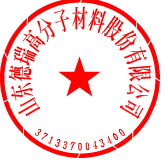 山东德瑞高分子材料股份有限公司统计指标2018年2019年2020年2021年营业收入（万元）14329212821896623117净利润（万元）-649.47657.551017.69681.33员工总数（人）59717777劳动合同签订率(%)100100100100社会保险覆盖率(%)100100100100体检覆盖率(%)100100100100健康体检人数（人）59717777职业病发生次数（人）0000员工培训覆盖率(%)100100100100员工满意度(%)90959596员工流失率(%)5.084.223.893.77客户满意度(%)92.294.295.196客户投诉处理率(%)100100100100产品合格率(%)100100100100当地员工雇佣人（人）58707575工伤事故发生数（次）0000事故死亡数（人）0000安全培训人次（人次）277313367385安全培训覆盖率(%)100100100100环保总投入（万元）107.786.977.187.3